ATZINUMS Nr. 22/10-3.9/117par atbilstību ugunsdrošības prasībāmAtzinums iesniegšanai derīgs sešus mēnešus.Atzinumu var apstrīdēt viena mēneša laikā no tā spēkā stāšanās dienas augstākstāvošai amatpersonai:Atzinumu saņēmu:20____. gada ___. ___________DOKUMENTS PARAKSTĪTS AR DROŠU ELEKTRONISKO PARAKSTU UN SATURLAIKA ZĪMOGU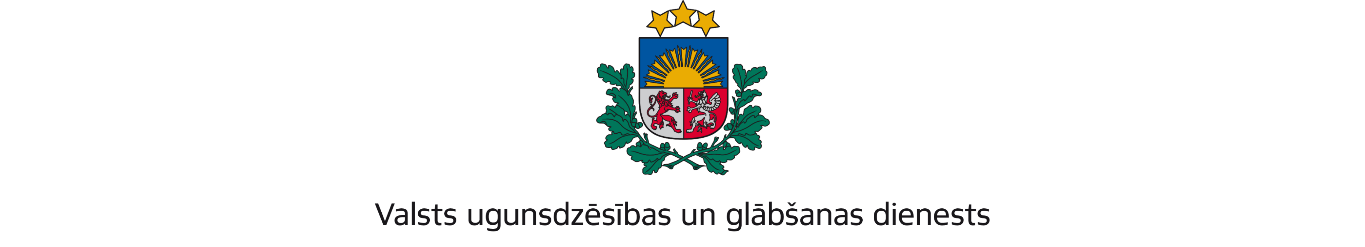 VIDZEMES REĢIONA PĀRVALDETērbatas iela 9, Valmiera, Valmieras novads, LV-4202; tālr.: 64233468; e-pasts: vidzeme@vugd.gov.lv; www.vugd.gov.lvCēsisBiedrība “Biedrība Latvijas Kristīgo skolotāju asociācija”(izdošanas vieta)(juridiskās personas nosaukums vai fiziskās personas vārds, uzvārds)13.06.2024.Reģistrācijas numurs 50008012851(datums)(juridiskās personas reģistrācijas numurs)Rostokas iela 44 - 16, Rīga, LV-1029(juridiskās vai fiziskās personas adrese)1.Apsekots: Latvijas Kristīgo nometņu centra ēkas un teritorija.(apsekoto būvju, ēku vai telpu nosaukums)2.Adrese: „Gančauskas”, Līgatnes pagasts, Cēsu novads, LV-4108.3.Īpašnieks (valdītājs): Latvijas Kristīgo nometņu centrs,(juridiskās personas nosaukums vai fiziskās personas vārds, uzvārds)reģistrācijas numurs 40008030728, „Gančauskas”, Līgatnes pagasts, Cēsu novads, LV-4108.(juridiskās personas reģistrācijas numurs un adrese vai fiziskās personas adrese)4.Iesniegtie dokumenti: Marijas Braunas (nometņu vadītājas apliecības Nr. RP 000063)2024. gada  8. jūnija   iesniegums, Valsts ugunsdzēsības un glābšanas dienestaVidzemes reģiona pārvaldē reģistrēts 2024. gada 10. jūnijā  ar Nr. 22/10- 1.4/425. 5.Apsekoto būvju, ēku vai telpu raksturojums: Galvenā ēka- 3stāvu ēka, U3 ugunsnoturības pakāpe,  telpās ierīkota automātiskā ugunsgrēka atklāšanas un trauksmes signalizācijas sistēma, telpas nodrošinātas ar ugunsdzēsības aparātiem.Vasaras mājiņas (8.gb.)- 1.stāvu ēkas, U3 ugunsnoturības pakāpe, mājiņās uzstādīti autonomie dūmu detektori un telpas nodrošinātas ar ugunsdzēsības aparātiem.6.Pārbaudes laikā konstatētie ugunsdrošības prasību pārkāpumi: nav konstatēti.7.Slēdziens: atbilst ugunsdrošības prasībām.8.Atzinums izdots saskaņā ar: Latvijas Republikas Ministru kabineta 2009.gada1. septembra noteikumu Nr. 981 „Bērnu nometņu organizēšanas un darbības kārtība”8.punkta 8.5.apakšpunkta prasībām.(normatīvais akts un punkts saskaņā ar kuru izdots atzinums)9.Atzinumu paredzēts iesniegt: Valsts izglītības satura centra nometņu reģistram.(iestādes vai institūcijas nosaukums, kur paredzēts iesniegt atzinumu)Valsts ugunsdzēsības un glābšanas dienesta Vidzemes reģiona pārvaldes priekšniekam, Tērbatas ielā 9, Valmierā, Valmieras novadā, LV-4202.(amatpersonas amats un adrese)Valsts ugunsdzēsības un glābšanas dienesta Vidzemes reģiona pārvaldes Ugunsdrošības uzraudzības un Civilās aizsardzības nodaļas inspektoreŽ. Deičmane(amatpersonas amats)(paraksts)(v. uzvārds)(juridiskās personas pārstāvja amats, vārds, uzvārds vai fiziskās personas vārds, uzvārds; vai atzīme par nosūtīšanu)(paraksts)